             ResumeJob Objective:To work with an aim to gain valuable hands  on experie and professional skills in an organization which provides achallenging,learning and developing atmosphere.Personal information:  Gender:MaleDOB:01-03-1991Nationality:PakistaniReligion:IslamMarital status:MarriedQualification:Bachelor of science in Information Technology (4 years degree) with 60% , 2015.HSSC in computer science with 55% ,(2010).SSC in science,(2007)Technical Skills:Microsoft certified solution expert(MCSE)MS Office(Word-Excell-Powerpoint)Professional English Language Course(PELC)Internet Access,  Windows installationCCTVEnthusiastic,self-motivatedOther Experience:Worked as computer operartor in CORVIT SYSTEMS PESHAWAR  in Pakistan for one year. Good in Developmental skills, Office Automation and  Windows installation.Filing of all the official documents in their respective files properly.Attend training workshop on Conflict  Resolutionskills,arranged by Pakistan youth Forum(PYF).Good in technical and business writings.Language:  Fluent in English,Urdu& Hindi.First Name of Application CV No: 1658124Whatsapp Mobile: +971504753686 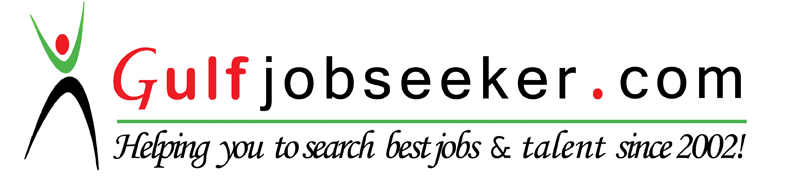 